Утверждаю:заведующий МАДОУ д/с № 9 «Сказка»_________ Коровкина Н.Г.«___»__________ 20____г.Паспорт группы«Семицветики»разновозрастная  коррекционная(по зрению) группамуниципального автономного дошкольного образовательного учреждения детский сад № 9 «Сказка»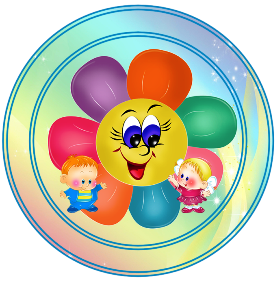 Воспитатели:   Семенова Светлана Геннадьевна, первая квалификационная                            категория                        Черкашина Татьяна Георгиевна, первая квалификационная                            категорияМладший воспитатель: Демидик Светлана АлексеевнаУчитель-логопед: Костюченко Радмила Алексеевна, первая                                  квалификационная категорияПедагог-психолог: Петерс Татьяна ЕвгеньевнаМузыкальный руководитель: Кудрявцева Жанна ЛеонидовнаИнструктор по физкультуре: Куприянова Вера Николаевна, высшая                                                      квалификационная категорияМетодическое обеспечение1. Е. А. Чевычелова «Зрительная гимнастика для детей 2 – 7 лет».2. В. О. Скворцова  «Социальное воспитание детей с отклонениями в развитии».3. О. С. Ушакова «Ознакомление дошкольников с литературой и развитие речи».4. О. В. Узорова, Е. А. Нефедова   «Пальчиковая гимнастика».5. Л. В. Куцакова «Конструирование и художественный труд в детском саду».6.Т. И. Нагаева «Нарушение зрения у дошкольников».7. М. П. Костюченко «Окружающий мир».8. Книга для чтения 2-4 года.9. Книга для чтения 4-5 лет.10. Книга для чтения 5-7 лет.11. В. В. Гербова «Развитие речи в детском саду» (младшая группа).12. О. А. Соломенникова «Ознакомление с природой в детском саду» (старшая группа).13. Л. В. Абрамова,  И. Ф. Слепцова  «Социально - коммуникативное развитие дошкольников» (средняя группа).14. О. А. Соломенникова «Ознакомление с природой в детском саду» (подготовительная группа).15. О. А. Соломенникова «Ознакомление с природой в детском саду» (средняя группа)16. Т. С Комарова «Занятия по изобразительной деятельности» (старшая группа).17. В. В. Гербова «Развитие речи в детском саду» (старшая группа).18. Л. В. Абрамова, И. Ф. Слепцова «Социально - коммуникативное развитие дошкольников » (старшая группа).19. О. В. Дыбина «Ознакомление с предметным и социальным окружением» (младшая группа.)20. Л. В. Куцакова «Конструирование из строительного материала» (средняя группа).21 .В. В. Гербова «Развитие речи в детском саду » (подготовительная группа).22.  Л. В. Куцакова «Конструирование из строительного материала » (старшая группа).23. О. В. Дыбина «Ознакомление с предметным и социальным окружением» (старшая группа).24. Н. В. Лободина «Комплексные занятия » (по программе « От рождения до школы» под редакцией Н. Е. Вераксы,  Т. С. Комаровой, М. А. Васильевой) (старшая группа)25. «Комплексные занятия» (по программе «От рождения до школы» под редакцией Н. Е. Вераксы, Т. С. Комаровой, М. А. Васильевой) (подготовительная группа).26. «Комплексные занятия» (по программе «От рождения до школы» под редакцией Н. Е. Вераксы, Т. С. Комаровой, М. А. Васильевой) (средняя группа).27. «Комплексные занятия» (по программе «От рождения до школы» под редакцией Н. Е. Вераксы, Т. С. Комаровой, М. А. Васильевой) (младшая группа)В группе реализуется Адаптированная основная образовательная программа (далее - АООП) для детей с амблиопией и косоглазием.Цель АООП для дошкольников с ФРЗ, в том числе детей с амблиопией и косоглазием – это создание образовательной среды, обеспечивающей дошкольнику личностный рост с актуализацией и реализацией им адаптивно-компенсаторного, зрительного потенциала в рамках возрастных и индивидуальных возможностей, равные со сверстниками без зрительной недостаточности стартовые возможности освоения ООП через удовлетворение им особых образовательных потребностей, развитие и восстановление зрительных функций; формирование социокультурной среды, поддерживающей психо-эмоциональное благополучие ребенка с нарушением зрения, осуществляющего жизнедеятельность в условиях трудностей зрительного отражения и суженной сенсорной системы.Задачи реализации АООП:                                                                – формирование общей культуры личности дошкольника с ФРЗ с развитием социальных, нравственных, эстетических, интеллектуальных, физических качеств, активности, инициативности, самостоятельности и ответственности;– обеспечение развития в соответствии с возрастными особенностями (онтогенез сенсорно-перцептивного развития) зрительного восприятия, профилактики появления и при необходимости коррекции нарушений в данной области с преодолением дошкольником трудностей зрительного отражения, формированием адекватных, точных, полных, дифференцированных, целостных и детализированных образов восприятия c их визуализацией и повышением осмысленности; профилактики и при необходимости коррекции вторичных нарушений в сферах личностного развития, возможность появления которых обусловлена прямым или косвенным влиянием нарушенных зрительных функций;– повышение способностей к формированию ребенком с нарушением зрения целостной картины мира с расширением знаний, представлений о его предметно-объектной, предметно-пространственной организации, освоением умений и расширением опыта использовать неполноценное зрение в познании и отражении действительности с установлением связей разного порядка, организации собственной деятельности;– формирование у ребенка образа «Я» с развитием знаний и представлений о себе, развитием интересов об окружающем, их широты, освоением опыта самореализации и самопрезентации в среде сверстников;– обеспечение преемственности целей и задач дошкольного и начального общего образования детей с ФРЗ с учетом и удовлетворением ими особых образовательных потребностей;– создание условий формирования у ребенка с ФРЗ предпосылок учебной деятельности с обеспечением сенсорно-перцептивной готовности к освоению базовых учебных умений, с развитием способов познавательной деятельности, пространственной ориентировки на микроплоскости, общей и двигательной активности;– обеспечение психолого-педагогической поддержки семьи с повышением компетентности родителей в вопросах особенностей развития и воспитания, образования детей с ФРЗ.Познавательное развитие1. В.В. Гербова «Занятия по развитию речи во второй младшей группе детского сада» Издательство «Просвещение» 2008г2. Хрестоматии для дошкольников (3-4 года)3.Теплюк С.Н. Занятия на прогулке с малышами. Для работы с детьми 2-4 лет. Издательство Мозаика – синтез М.2005.4. Подубная Л.Б. Правила дорожного движения в младшей группе.5. Ребѐнок познает мир (игровые занятия по формированию представлений о себе для младших дошкольников) / авт.-сост. Т.В. Смирнова. - Волгоград: Учитель, 2008 6.Пилюгина Э.Г. Сенсорные способности малыша. – М.: Просвещение, 1996Физическое развитие1. Степаненкова Э. Я. Сборник подвижных игр. МОЗАИКА - СИНТЕЗ, Москва 2008.2. Борисова М. М.. Малоподвижные игры и игровые упражнения МОЗАИКА - СИНТЕЗ, Москва 2014.3. Пензулаева Л.И Физкультурные занятия в детском саду. 2 младшая группа. 2009г.Художественно-эстетическое развитие:1. «Изобразительная деятельность в детском саду», Т.С.Комарова, М.: Мозаика-Синтез, 2006; А.Н.Малышева 2. «Лепка и рисование с детьми 2-3 лет», Д.Н. Колдина – Москва, «Мозаика-Синтез», 2007г.3. Комарова Т.С. Детское художественное творчество. Для работы с детьми 2-7 лет.4. «Музыка в детском саду». 1 младшая группа. Н. Ветлугина.5. Лыкова И.А. Изобразительная деятельность в детском саду. Младшая группа. - М.: ТЦ Сфера, 2000Информационная справка о раздевальной комнатеОбщая площадь:   15,2 кв.м.Освещение: Светильники с люминесцентными лампами, 3 шт.Напольное покрытие: линолеум.Наличие дневного света: 1 большое окно Материально – техническое обеспечениеИндивидуальные шкафчики детские для раздевания  – 18  шт.Скамейки детские – 3   шт.Зеркало – 1 шт.Огнетушитель – 1 шт.Информационный стенд для родителей –  2 шт.Информационный стенд «Уголок логопеда» - 1 шт.Стенд «Наше творчество» -1шт.Коробка « Потеряшка» -1 шт.Советы, консультации и журналы для родителейИнформационная справка о групповой комнате Общая площадь:   Семицветики -36 кв.м.Освещение: светильники с люминесцентными лампами ,  9  шт .Напольное покрытие: линолеум.Наличие дневного света: 2 больших окна Пожарная сигнализация.Встроенный шкаф для театральной деятельности – 1 шт.Шкаф для ИЗО – 1 щт.Модуль « Парикмахерская» — 1 шт.Шкаф под ТV, «Библиотека» – 1 шт.Полка под цветы – 1 шт.Книжные полки – 1 шт.Столы детские – 7 шт.Стулья детские – 17 шт.Шкаф для посуды – 1 шт.Стол обеденный взрослый – 1 шт.Стулья взрослые – 2 шт.Доска учебная – 1 шт.Магнитофон – 1 шт.Пылесос.- 1 шт. Дополнительные средства для дизайна интерьера:  шторы с ламбрекенами, 1 ковёр.Информационная справка о спальной комнатеОбщая площадь: 33,6 кв.м.Освещение: светильники с люминесцентными лампами, 2 шт.Напольное покрытие: линолеум.Наличие дневного света:  2  окна. 1. Шкаф-стенка для пособий – 1 шт.2. Детские 2-х ярусные кровати – 2 шт.3. Стол письменный – 1 шт.4. Стулья взрослые – 1 шт.4. Ковер– 1 шт.  Дополнительные средства для дизайна интерьера:постельное белье – 17 комплектов.подушки – 17 шт.матрасы -17 шт.покрывало 13 шт.шторы для спальни.                                            список детей на кровати.комнатный термометр.МОЕЧНАЯ ДЛЯ ПОСУДЫ.1. Раковины – 2 шт.2. Закрытая полка для посуды – 1 шт.3. Сушилка для посуды – 1 шт.4. Таз для замачивания посуды – 1 шт.5. Освещение – светильники с люминесцентными лампами – 4 шт.6 . Комплект посуды на 17 человек.Информационная справка об умывальной  комнате Напольное покрытие: напольная керамическая плитка.Освещение: светильники с люминесцентными лампами, 1 плафон.Шкафчики для полотенец – 3 шт.Ногомойка – 1 шт.Душ — 1 шт.Раковины – 5 шт.Зеркало – 1 шт.Таз для замачивания игрушек - 1 шт.Мыльницы – 5 шт. ТУАЛЕТНАЯ КОМНАТА.Оконный проём – 1.Освещение – светильники с люминесцентными лампами – 3 шт.Унитаз – 4 шт.Образовательный паспорт  группы «Семицветики» Формат услуг: реализация основной образовательной программы МАДОУЦентр «Физическое развитие»1.Обручи2.Скакалки3.Мячи4.Кегли5.Игрушки на колесиках.6.Картотекапальчиковаягимнастика7.Картотекаподвижных  игр8. Картотека гимнастики после сна9. Картотека утренней гимнастики.Центр «Познавательное  развитие» 1.Лото, домино в картинках 2.Предметные и сюжетные картинки, тематические наборы картинок 3.Иллюстрации и копии реальных предметов бытовой техники 4. Мелкая мозаика5.Наборы разрезных картинок 6.Чудесные мешочки настольно-печатные игры разнообразной тематики и содержания 7.Иллюстрации с изображением хозяйственно-бытового труда детей и взрослых дома 8.Пособия для нахождения сходства и различия предметов 9.Доска, мел, указка 10.Картинки с последовательно развивающимся действием шашки 11.Картинки с изображением  космического пространства, планет, звезд, космического корабля 12.Детские энциклопедии 13.Глобус 14.Иллюстрации, изображающие одежду, головные уборы, обувь, транспорт, посуду 15.Циферблат часовЦентр экспериментирования 1.Земля разного состава: чернозем, песок, глина, камни, остатки частей растений 2.Емкости для измерения, пересыпания, исследования, хранения 3.Стол с клеенкой 4.Пластичные материалы, интересные для исследования и наблюдения предметы 5.Игрушка «Мыльные пузыри», различные соломинки и трубочки для пускания мыльных пузырей 6.Маленькие зеркала 7.Магниты 8.Электрические фонарики 9.Бумага, фольга 10.Пипетки, краски разной густоты и насыщенности 11.Деревянные катушки из-под ниток 12.Стекла разного цвета 13.Увеличительное стекло 14.Поролоновые губки разного размера, цвета, формы 15.Набор для экспериментирования с водой и песком: емкости 2-3 размеров и разной формы, предметы-орудия для переливания и пересыпания, плавающие и тонущие игрушки и предметы 16.Леечки, кулечки, ведерки с отверстиями, брызгалки 17.Защитная одежда для детейЦентр «Социально-коммуникативное развитие»1.Набор детской мебели (модули) 1 диван,4 кресла, 1 пуфик круглый, 1 квадратный сенсорный, 1 прямоугольный.2. Набор посуды (чайной, столовой) –по 2 набора.3.Набор продуктов (хлебобулочные и мясные изделие) по 1 набору4.Полочка для чайной посуды. 5. Куклы –6 шт.6.Доска гладильная –1шт.7.Утюг 1 шт. 8.Полка домик 1шт.9. Коляска 1шт. Кровать детская-1шт.10.Опорные схемы .11.Стелаж «Парикмахерская»12.Стул. 13.Фен.14.Расчестки-2шт	15.Игровая тележка «Больничка» -1 шт.16. Набор медицинских принадлежностейдоктора в чемоданчике –2 шт.17.. Круглый пуфик (модуль)-1шт.18.Стул.19. Игрушечная кроватка 1 шт.20. Игровая тележка « Магазин»-3шт.21. Фрукты, овощи,, хлебобулочные изделия –по 1 набору22.Молочные, газированные напитки –1 набор23. Тележка для продуктов-1 шт. 24.Машины разных размеров-15 шт.25.Лего конструктор разной величины –2 набора26.Строительные кубики разного размера –2 набора 27.Гараж –1 шт. 28. Инсрументы-1шт.29. Напольная игра «Юный столяр» -1 шт.30.Коврик с дорожками.31. Дорожные знаки –1 набор32. Макет «Улица города»-1шт.33.Мастерская по ремонту машин-1шт.34. Опорные схемы по конструированию.Центр  «Занимательной математики»1.Дидактические игры  «Длинный - короткий», «Широкий - узкий», «Высокий - низкий» «Геометрические фигуры»  (Игра на величину, название формы, восприятие цвета).«Выложи из фигур неваляшку, пирамидку, лесенку, домик».2. Шнуровки-бусы –2шт.3. Набор деревянный геометрические  фигуры -1 шт.4. Блоки Дьениша. –1шт.5. Вкладыши-6 шт.6. Раздаточный материал. –13 шт.7. Игры на восприятие цвета «Домик», «Подбери шарфик к шапке». « Паровозик», «Карандаши»8. Доска магнитная –1шт.9.Набор из объемных тел геометрических форм и основы со стержнями для сортировки –1 шт. 10.Основы со стержнями и объемными элементами для надевания с «ключом» для правильных действий -1шт.11.Пирамидка пластмассовая-2шт. 12.Деревянная основа с размещенными на ней неподвижными изогнутыми направляющими со скользящими по ним элементами. Тип 2 –1 шт.Центр «Речевое развитие»1.Предметные картинки (сборные)2.Д/И «Классификация предметов» по тематическим картинкам.3. Тематические картинки. « Дикие и домашние животные» - по 1 набору.«Транспорт» -1 шт.« Времена года» -1 шт.« Овощи, фрукты» -1шт. « Профессии» -1шт.« Одежда» -1 шт.«Мебель»-1шт4.Сюжетные картинки (сборные)5. Д/и «Сложи картинку».6. Картотека д/и.7. Картотека дыхательной, артикуляционной, пальчиковой гимнастики.8. Комплект пазлов по одной тематике с различными комбинациями элементов и признаков -1 шт.9. Логический пазл - 2шт.10.Дидактические игры по обучению грамоте.Центр театра 1.Настольный театр 2.Игрушки-забавы 3.Маски, шапочки 4.Ширма 5.Фланелеграф, 6.Домик, для показа фольклорных произведений 7.Театр на ширме 8.Тростевой театр 9.Теневой театр 10.Бибабо, пальчиковый, перчаточный театрБиблиотека1.Любимые стихи и сказки для малышей2.Добрый Мишка В. Степанов3.Медвежонок Миша. Играем вместе с Мишей. Р. Каука4.Сказки в картинках. В. Авдеенко.5.Мишуткина осень. Времена года.6. Краденое солнце. К. Чуковский. 7. Топотушки. О. Александрова.8. Любимые русские сказки для малышей.9. Снеговик-почтовик и другие сказки. В. Сутеев10.7 лучших сказок для малышей. 11 Книга сказок для домашнего чтения. Планета детства.12. Чей домик.13. Врун. Д Хармс.14. Заячьи слезы. И. Соколов-Микитов15. Не любо не слушай. А. Афанасьев.16. Пошла Катя по утру. Л.Н.Толстой17. Лисьи проделки. Сказки18.Иллюстрации к произведениям19.Фланелеграф20. Игрушки, изображающие сказочных персонажей 21. Сюжетные картинки22. Портреты писателей и поэтовЦентр патриотического воспитания1.Стенд по патриотическому воспитанию.2. Портрет президента  РФ 3 Фото гимн РФ.4. Фото флаг РФ.5. Фото гимн РФ.6. Фото герб РФ.7. Фото губернатора 8. Фото герб Кемеровской  области, города9.Фото флаг Кемеровской области 10.Иллюстрации военной техники 11.Иллюстрации с изображением родов войск 12.Иллюстрации родного города 13.Изделия народных промыслов, народные игрушки 14.Настольно-печатные игры 15.Альбомы для раскрашивания 16.Иллюстрации к сказкам народов России 17.Картины для рассматривания и бесед с детьми 18.Рукописные книги выполненные родителями и детьми с рисунками и фотографиями об истории родного города.Центр «Безопасность»1.Машины большие -4 шт.Машины средние –8 шт.Машины маленькие-17 шт.2. Дорожные знаки.3. Макет «Улица города».4. Светофор.5. Макет « По пожарной безопасности».6. Плакат по пожарной безопасности.7. Альбом с картинками «Опасные предметы»8. Папка передвижка по ОБЖ.9. Папка передвижка по ПДД.10. Д/И «Дорожные знаки»11. Учебные пособия по ОБЖ – 2 шт.12. Демонстрационный материал по ОБЖ - 1шт.Центр дежурства1.Доска с карманами, окошками для фотографий дежурных2.фартуки – 4 шт3.Косынки – 2 шт4.Тазы, тряпки, щетки, емкости для сбора мусора5.Алгоритм выполнения трудовых действий дежурных6.Салфетницы, салфетки7.Дидактические игры:  «Помогаем малышам», «Как сервировать стол».Центр конструктивных игр 1.Конструкторы разного размера (напольные и настольные) 2.Фигурки для обыгрывания: наборы диких и домашних животных, фигурки людей 3.Образцы построек различной сложности 4.Игрушки бытовой тематики 5.Тематические конструкторы 6.Природный материал 7.Однотонное напольное покрытие 8.Ножницы, иголка, линейка 9.Разнообразный полифункциональный материалЦентр «Художественно-эстетическое развитие» 1.Игрушки - музыкальные инструменты не озвученные, погремушки, барабан, бубен, металлофон, колокольчик) 2.Картинки к песням, исполняемым на музыкальных занятиях 3.Музыкальные игрушки: музыкальные молоточки, шумелки. 4.Магнитофон 5.Набор шумовых коробочек 6. В аудиозаписи: детские песенки, фрагменты детских музыкальных произведений, песенного фольклора, записи звуков природы7. Альбомы с изображением музыкальных инструментов8. Народные музыкальные игрушки9. Микрофон - 1 шт.10. Цветные карандаши-17 упаковок.11. Трафареты-20 шт.12. Бумага тонкая и плотная  13. Гуашь-10 шт.14. Кисточки-17 шт.15. Баночки для воды –10 шт.16. Раскраски17. Пластилин-15 шт.18. Доски для пластилина-20 шт.19. Стеки-25 шт.20. Ножницы 13 шт.21. Цветная бумага-25 шт.22. Цветной картон-25 шт.23. Акварельные краски24. Восковые мелки   25. Произведения народного искусства, альбомы с рисунками и фотографиями произведений декоративно-прикладного искусства26. Иллюстрации декоративно-оформительского искусства27. Произведения живописи (репродукции)28. Заготовки для рисования, вырезанные по разной форме29. Салфетки из ткани30. Фартуки для детей31 Готовые бумажные, картонные, тканевые формы для выкладывания и наклеивания  32. Щетинные кисти и баночки для клея33. Печатки, губки, ватные тампоны для нанесения узоров34. Клеенки для аппликации35. Альбомы для раскрашивания36. Ножницы, клей37. Вата для смачивания бумаги перед работой акварелью38. Бросовый материал39.Обрезки цветной бумаги, ткани, вырезки из журналов для создания коллажей.